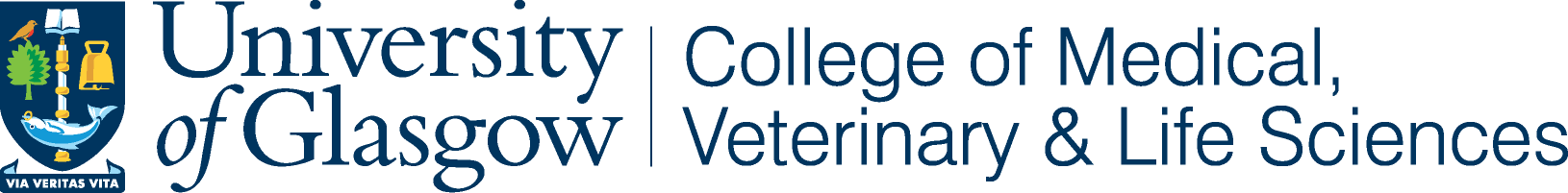 Centre Number:Centre Number:Centre Number:Project Number:Project Number:Project Number:***Consent form to be uploaded onto Online Survey Webpage and check box completed before survey will load******Consent form to be uploaded onto Online Survey Webpage and check box completed before survey will load******Consent form to be uploaded onto Online Survey Webpage and check box completed before survey will load***Title of Project: ‘Ex-pat experts’ : An investigation into the required core skills and competencies of international staff working to strengthen mental health and psychosocial service provision in low and middle-income countriesTitle of Project: ‘Ex-pat experts’ : An investigation into the required core skills and competencies of international staff working to strengthen mental health and psychosocial service provision in low and middle-income countriesTitle of Project: ‘Ex-pat experts’ : An investigation into the required core skills and competencies of international staff working to strengthen mental health and psychosocial service provision in low and middle-income countriesName of Researcher(s):(Sara) Joanne Lee(Sara) Joanne Lee(Sara) Joanne LeeCONSENT FORMCONSENT FORMPlease tick boxPlease tick boxI confirm that I have read and understood the Participant Information Sheet version V1.0 dated 18/06/18.I confirm that I have read and understood the Participant Information Sheet version V1.0 dated 18/06/18.I have had the opportunity to think about the information and ask questions, and understand the answers I have been given. I have had the opportunity to think about the information and ask questions, and understand the answers I have been given. I understand that my participation is voluntary and that I am free to withdraw at any time, without giving any reason, without my legal rights being affected.I understand that my participation is voluntary and that I am free to withdraw at any time, without giving any reason, without my legal rights being affected.I confirm that I agree to the way my data will be collected and processed and that data will be stored for up to 10 years in University archiving facilities in accordance with relevant Data Protection policies and regulations. I confirm that I agree to the way my data will be collected and processed and that data will be stored for up to 10 years in University archiving facilities in accordance with relevant Data Protection policies and regulations. I understand that all data and information I provide will be kept confidential and will be seen only by study researchers and regulators whose job it is to check the work of researchers. I understand that all data and information I provide will be kept confidential and will be seen only by study researchers and regulators whose job it is to check the work of researchers. I agree that my name, contact details and data described in the information sheet will be kept for the purposes of this research project.I agree that my name, contact details and data described in the information sheet will be kept for the purposes of this research project.I agree to take part in the study.I agree to take part in the study.